Université Ibn Khaldoun - Tiaret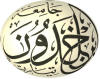 Faculté des Sciences de la MatièreDépartement de ChimieEmploi du Temps/ L3: Chimie Organique/ S5: 2021-2022Salle : 218             du: 24.10.2021 au 04.11.2021Responsable de spécialité : Mr DAHO Bouabdallah                                                                                      Chef de  Département08h :00-----09h:0009h:00----10h:0010h:00---11h:0011h:00---12h:0013h:15----14h:1514h:15---15h:15DimancheChimie des polymèresCoursMr ChaibChimie des polymèresCoursMr ChaibRéactivité chimique et polyfonctions CoursMr DahoRéactivité chimique et polyfonctions CoursMr DahoRéactivité chimique et polyfonctions T.DMr ChadliRéactivité chimique et polyfonctions T.DMr ChadliLundiChimie des hétérocycliques CoursMr Rahmouni Chimie des hétérocycliques CoursMr Rahmouni Chimie des hétérocycliquesT.DMr RahmouniChimie des hétérocycliquesT.DMr RahmouniTP  Technique de séparationMelle Sehil                                           TP Polymères                                            Mlle BennabiTP  Technique de séparationMelle Sehil                                           TP Polymères                                            Mlle BennabiLundiChimie des hétérocycliques CoursMr Rahmouni Chimie des hétérocycliquesT.DMr RahmouniChimie des hétérocycliquesT.DMr RahmouniTP  Technique de séparationMelle Sehil                                           TP Polymères                                            Mlle BennabiTP  Technique de séparationMelle Sehil                                           TP Polymères                                            Mlle BennabiMardiChimie des polymèresCoursMr ChaibChimie des polymèresCoursMr ChaibChimie des polymères T.DMr ChaibChimie des polymères T.DMr ChaibTP  Technique de séparationMelle Sehil                                                       TP Polymères                                            Mlle BennabiTP  Technique de séparationMelle Sehil                                                       TP Polymères                                            Mlle BennabiMardiChimie des polymèresCoursMr ChaibChimie des polymères T.DMr ChaibChimie des polymères T.DMr ChaibTP  Technique de séparationMelle Sehil                                                       TP Polymères                                            Mlle BennabiTP  Technique de séparationMelle Sehil                                                       TP Polymères                                            Mlle BennabiMercrediElectrochimie CoursMme BelkassaElectrochimie CoursMme BelkassaElectrochimie TDMme BelkassaElectrochimie TDMme BelkassaMercrediElectrochimie CoursMme BelkassaElectrochimie TDMme BelkassaElectrochimie TDMme BelkassaJeudiChimie bio-organiqueCoursMr BenhebalChimie bioorganiquecoursMr BenhebalRéactivité chimique et polyfonctions CoursMr DahoRéactivité et polyfonctions CoursMr DahoAnglaisCours/Amphi DAnglaisCours/Amphi D